INDICAÇÃO Nº 4835/2017Sugere ao Poder Executivo Municipal que sejam realizados estudos para revitalização em toda extensão da Avenida Monte Castelo.Excelentíssimo Senhor Prefeito Municipal, Nos termos do Art. 108 do Regimento Interno desta Casa de Leis, dirijo-me a Vossa Excelência para sugerir que, por intermédio do Setor competente, sejam realizados estudos para revitalização em toda extensão da Avenida Monte Castelo.Justificativa:A avenida supramencionada é uma das entradas principais do nosso município levando até o centro da cidade, considerada um cartão postal barbarense. Portanto sugerimos a revitalização da camada asfáltica, canteiros centrais e paisagismo.Plenário “Dr. Tancredo Neves”, em 26 de maio de 2.017.CELSO ÁVILA-Vereador-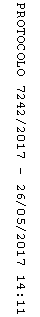 